Temat: Sprawdzanie równoległości prostych i odcinków.15.04.2021Przykład 1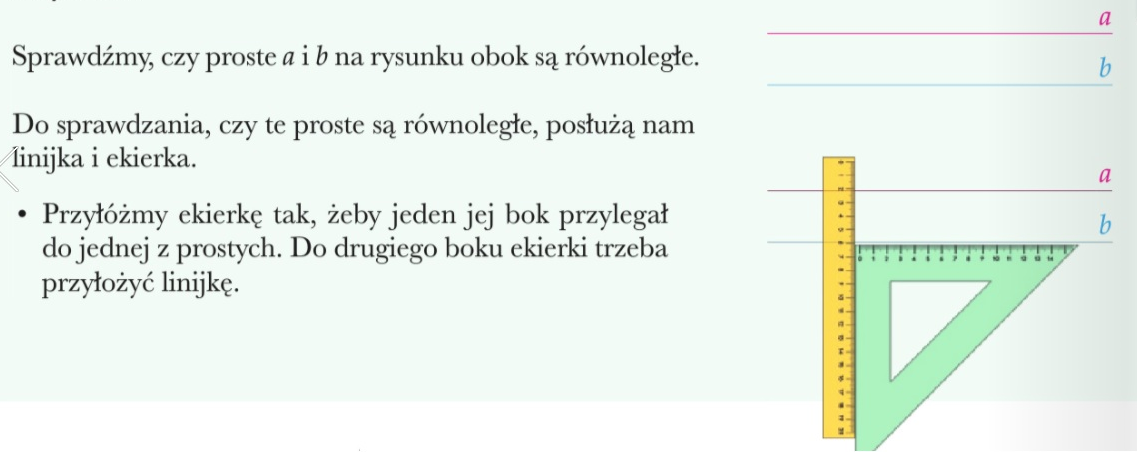 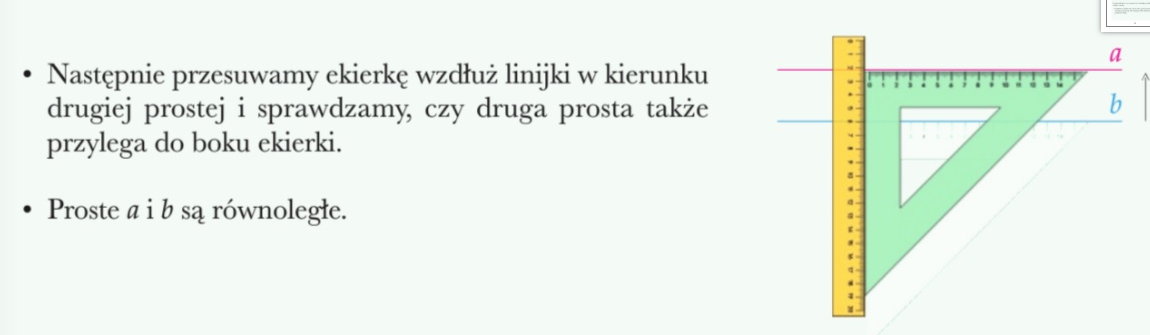 ! Aby sprawdzić, czy odcinki są do siebie równoległe, należy narysować proste tak, by odcinki znajdowały się na nich.Zadanie1  Sprawdź które odcinki są równoległe do odcinka KL. Wypisz je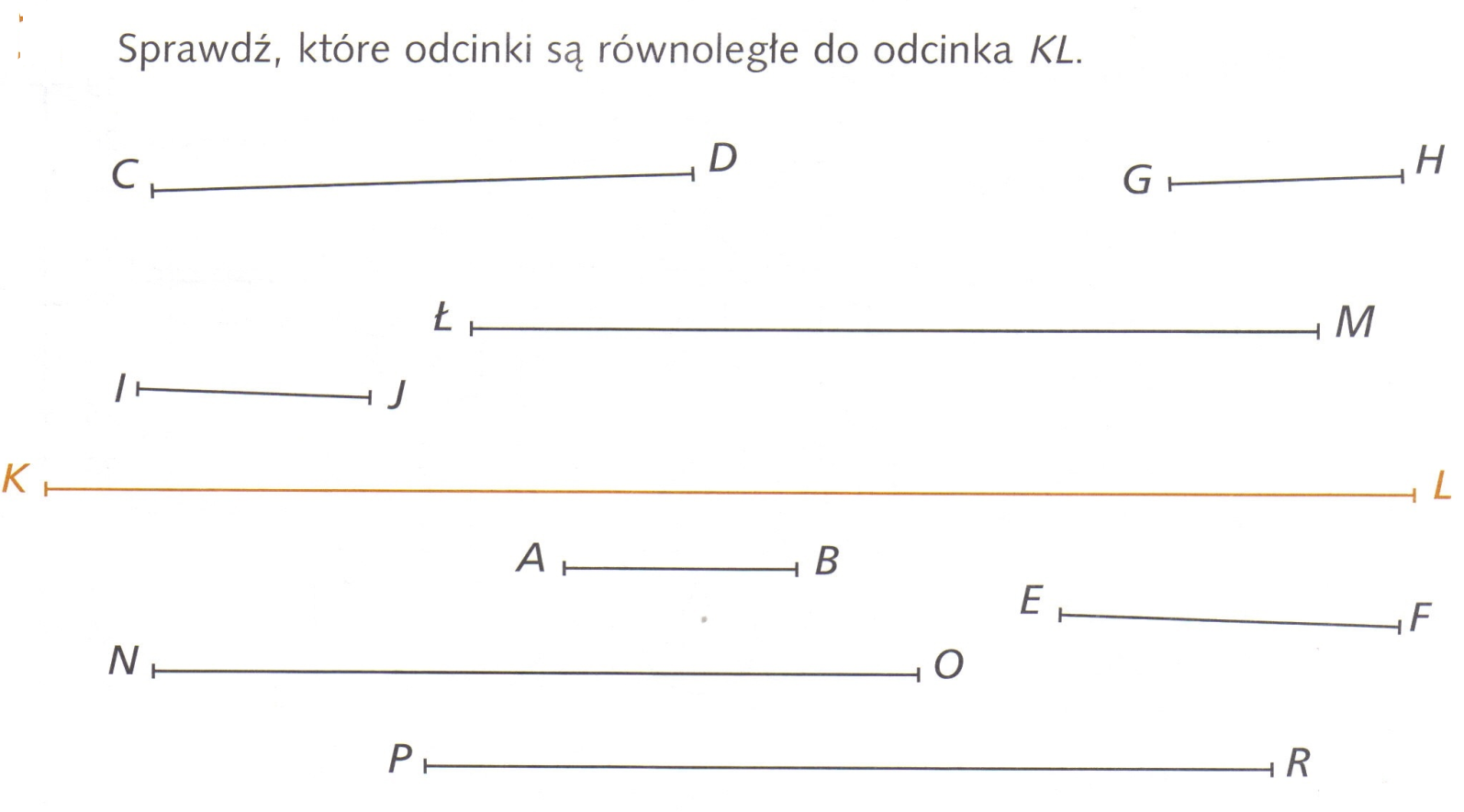 Odcinki równoległe do odcinka KL to: ……………………………………………………Zadanie2   Sprawdź które pary  prostych są do siebie równoległe, popraw je kolorem zielonymZadanie3 Wykorzystując różne kolory zaznacz pary odcinków do siebie równoległychZadanie4 . Sprawdź jeżeli potrafisz i pokoloruj różnymi kolorami ulice do siebie równoległe np. niebieskim  wszystkie ulice do siebie równoległe, zielonym  inne ulice do siebie równoległe itd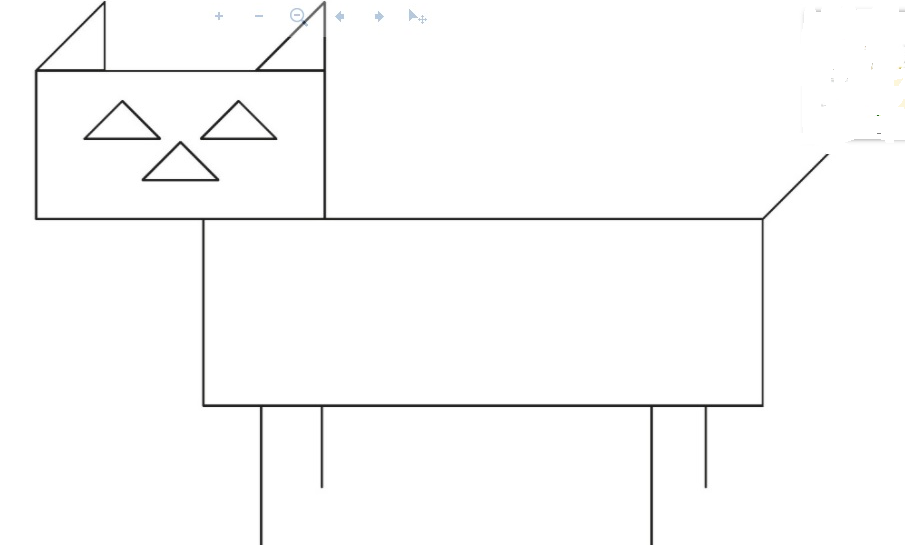 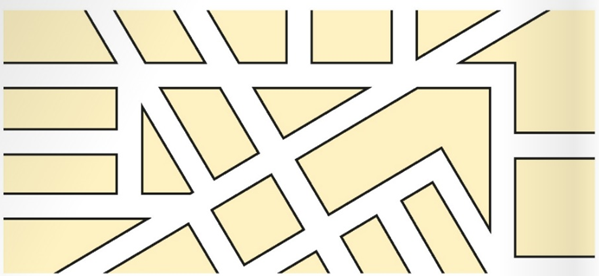 